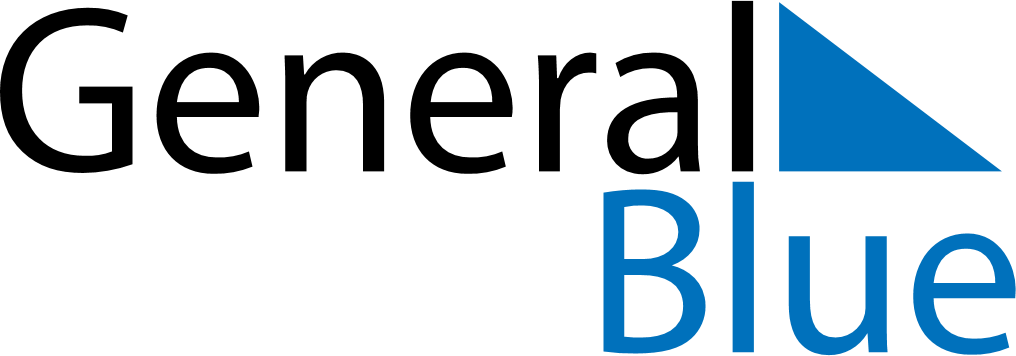 February 2030February 2030February 2030February 2030February 2030February 2030GuyanaGuyanaGuyanaGuyanaGuyanaGuyanaSundayMondayTuesdayWednesdayThursdayFridaySaturday1234567891011121314151617181920212223Republic Day2425262728NOTES